［斐川会場］　出雲縁結び空港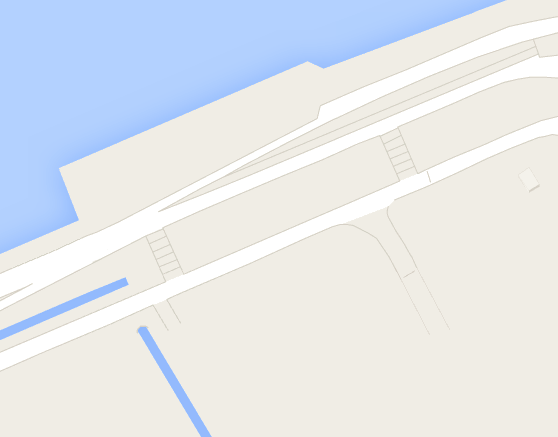 東側駐車場この部分に駐車してください！※当日は駐車場係が案内します。駐車場係員を配置する場所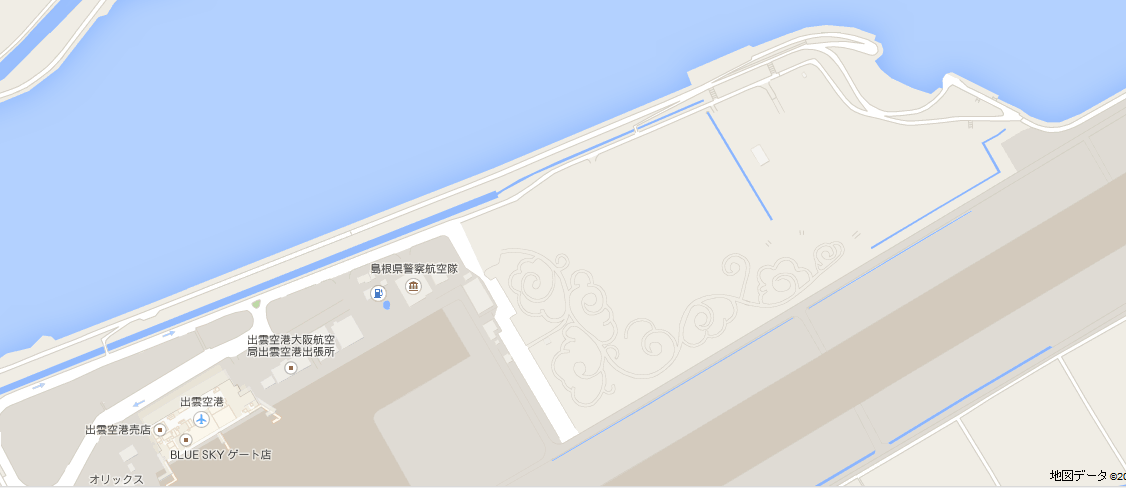 